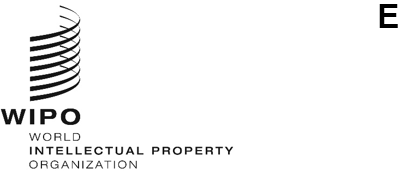 IPC/WG/50/1 Prov. ORIGINAL: EnglishDATE: August 1, 2023Special Union for the International Patent Classification (IPC Union)IPC Revision Working GroupFiftieth SessionGeneva, November 20 to 24, 2023Draft Agendaprepared by the SecretariatOpening of the sessionElection of a Chair and a Vice-ChairAdoption of the agenda
See present document.Report on the 25th session of the IP5 WG1-Working Group on Classification 
Oral report by the USPTO on behalf of the FiveIPOffices.IPC revision projects relating to the mechanical field
See projects F 157, F 160, F 166, F 170 and F 175.IPC revision projects relating to the electrical field
See projects C 510, C 513, C 514, C 515, C 516, C 526, F 140, F 143, F 155, F 158 , F 171, F 174, F 176, F 177 and F 178. IPC revision projects relating to the chemical field
See projects C 525, C 527, F 168, F 172 and F 179.IPC maintenance projects relating to the mechanical field
See projects M 621, M 634, M 818, M 829 and M 831.IPC maintenance projects relating to the electrical field
See project M 633. IPC maintenance projects relating to the chemical field
See projects M 627, M 812, M 832 and M 833.Status of removal of NLRs within M 200 to M 500 projects
See project WG 191.Updates on IPC-related IT support 
Presentation by the International Bureau.Next session of the Working GroupAdoption of the reportClosing of the Session[End of document]